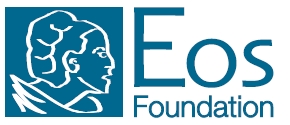 Healthy Start Award Application FormTo Qualify: Any Massachusetts school that has reached a breakfast participation rate of 80% or higher for two consecutive months of the 2017-2018 school year is eligible to apply for a Healthy Start Award.  
Completing this form: This is intended to be a simple application submitted by School Principals in partnership with your district’s School Nutrition Director (SND). The Application Form is due no later than 5:00pm on Thursday, February 15th, 2018.
If your school is accepted as a Healthy Start Award Recipient: Your presence is requested at an awards ceremony hosted at the Massachusetts State House on May 10th, 2018. Please save that date on your calendar pending award approval. Full School Name:  Grades Served:  Student Enrollment:   Number of classrooms: Percentage of students eligible for free and reduced-price meals:  	Percentage of eligible students who are directly certified:  Is this a CEP school?  	Are you a CEP district?  Average Daily Participation (ADP*) for school breakfast during SY17/18*ADP=total meals served/operating days/average daily attendance *Note: These percentages relate to question 1e below. If you receive the award:If this will be your school’s first Healthy Start Award, you will receive a banner indicating your status as a Healthy Start School. How should the name of your school appear on the banner?  To whom should the grant award check be made out to? For example: School Name, School PTO, District, etc. Note: the check cannot be made out to an individual. If you are unable to attend the May 10th awards ceremony, to whose attention and where should the check be mailed? 	
Principal (Applicant) Name:  Number of years leading this school:  	Email Address:  	School Mailing Address, City, and Zip Code: 	Phone Number(s):  		School Nutrition Director Name: 	Number of years in this role:  	Self op. or Management Company: Email Address: 	Phone Number(s): 	Mailing Address, City, and Zip Code: 	Signature of Principal* (Applicant):  _____________________________	
Date:  _____________
Note:  Principals may submit this application with an electronic signature or email confirming their sign-off on the application.Please answer the following questions:Breakfast ProfileWhat breakfast delivery mechanism do you use at your school and how does that help sustain 80%+ ADP? Please indicate:		Time your school breakfast is offered: After the bell (after time on learning begins), or Before the bell, or Hybrid. Please explain  Breakfast delivery type: Breakfast in the Classroom, or Grab and Go, with meal eaten in the , or  Traditional cafeteria model, or Hybrid. Please explain  
How long have you been delivering school breakfast this way?
We would like to understand your school’s morning schedule, including the amount of time allocated for breakfast. Please complete the chart below. We would like to understand how your students arrive to school: What percentage of your students walk, take the bus, are dropped off, or other?Please work with your School Nutrition Director to attach your school’s monthly school meals report (i.e. your district’s DESE Supplement to Claim for Reimbursement form) for all months in which your school reached 80% participation in breakfast.Breakfast DeliveryWhat is the physical layout of your school? How many floors? Is there an elevator?Are breakfasts bundled or are students taking individual components as directed by the teacher? Please discuss.How are breakfasts accounted for? Do teachers or students check off who takes the meals on a roster? Please discuss.

If you use Breakfast in the Classroom:Who delivers the breakfast bags to each classroom and at what time?Who removes the breakfast bags from the classroom and at what time are the breakfasts no longer available to students?
Who returns the breakfast delivery bags to the cafeteria and at what time are they returned? Are share tables utilized in your breakfast programs? If so, how? If not, why not?   Impact of School Breakfast.Eos is collecting a catalogue of quotes from school leaders across the state. Please provide a brief quote regarding the impact that achieving higher breakfast participation rates has had on your school community. Instructions: Please complete this form and have it signed by the School Principal. Scan the original signed form and include it and your district’s DESE Supplement to Claim for Reimbursement forms as PDF attachments in an email sent to award@EosFoundation.org.   Note: Principals may submit this application with an electronic signature or email confirming their sign-off on the application.  Applications are due no later than 5:00pm on Thursday, February 15th, 2018.  Eos due diligence: In addition to reviewing submitted applications, Eos will conduct due diligence calls and site visits to select schools. Awards will be made to schools who meet the Foundation’s due diligence requirements.   Award Notification: Award winners will be notified the week of April 2nd, 2018. Award Ceremony: Schools selected to receive a Healthy Start Award will be invited to the Massachusetts State House on May 10th, 2018 to celebrate this great achievement. We encourage schools to attend the event as a cohort of two to three individuals who have been influential in the success of your breakfast program.  MonthADP
(please enter percentage)September 2017October 2017November 2017December 2017January 2018TimeActivityStudents allowed into school buildingStudents go to their classroomTeachers contractually start their dayBreakfast starts (indicate location)
Breakfast endsSchool Day officially begins (point at which children are marked as tardy)